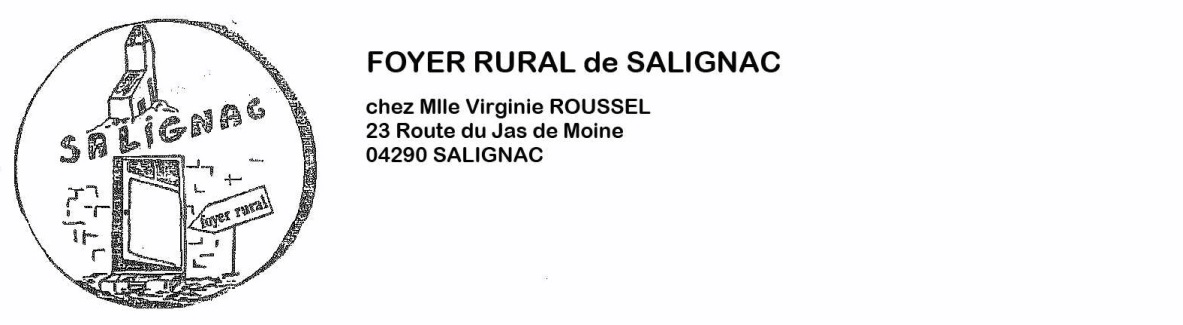 Programme 2022 – 2023Pour les Activités, elles se dérouleront dans la Salle Polyvalente (sauf pendant les vacances scolaires) Carte RCIA Obligatoire à 15€ même pour 1 séance (valable pour l’année 2022 – 2023 dans tous les Foyers Ruraux)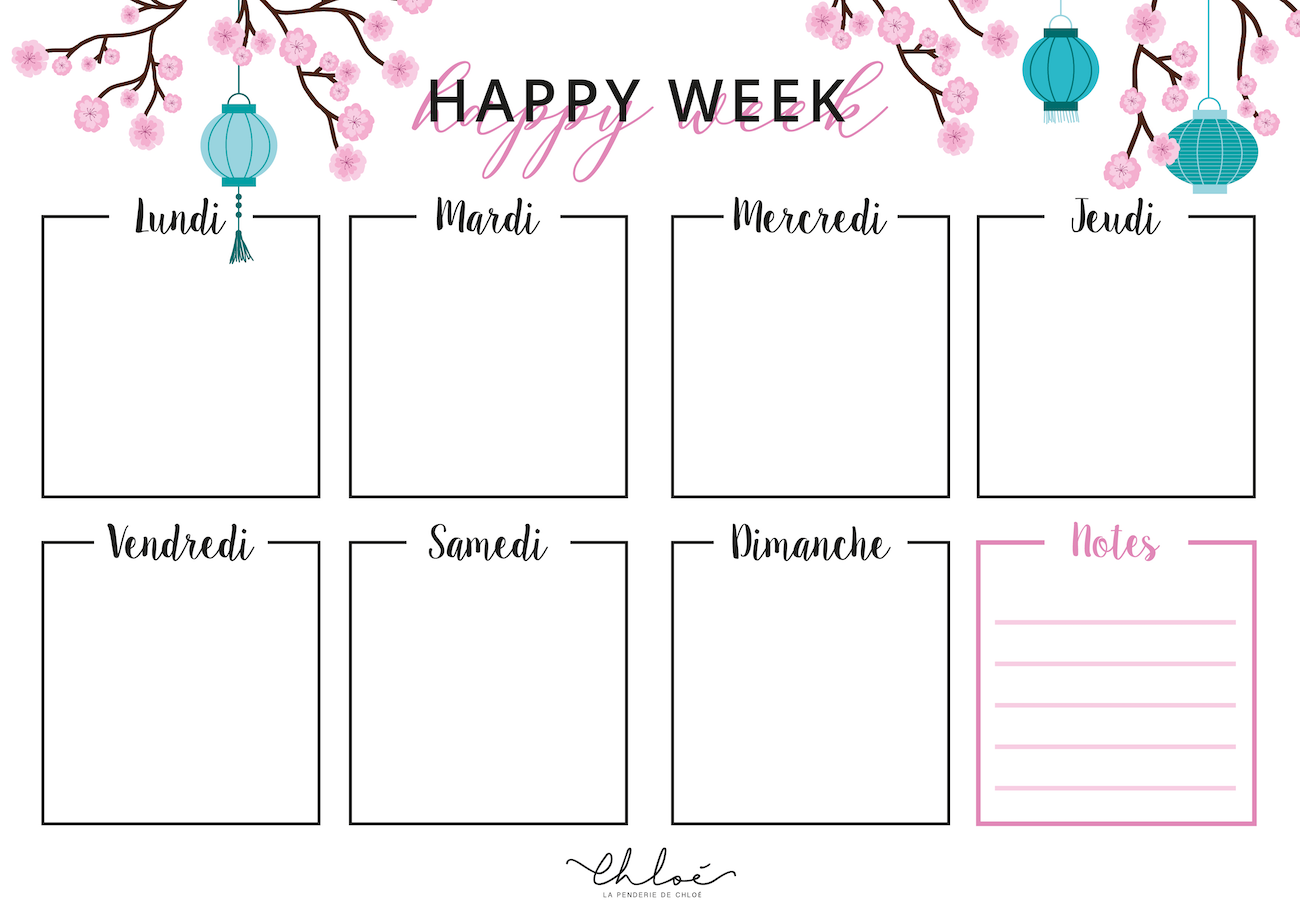 GYM avec Bruno FABRE                    Yoga Vinyasa	      	     Théâtre avec	              GYM avec Bruno          De 10h15 à 11h15		avec Sarah HERBINGER               Hubert DE POURQUERY              De 18h15 à 19h15 120€ l’année (pour 1 ou 2 cours)	     de 19h à 20h15			A 19h                             	120€ l’année (1 ou 2 cours)     Démarrage le 5 septembre	  15€ la séance ou		        Cours Gratuit 			¨*¨          45€ les 4 séances				                          Théâtre avec Hubert        	¨*¨			Reprise le 13 septembre	  Reprise le 7 septembre	          A 19h30                                               														 	                     	                  						       Avec Marc MARTIN									            de 18h à 19h			                                                           Avec Fabien RICHAUD         58 € le trimestre						     de 20h30 à 21h30								           5€ la séance	  Reprise le 26 septembre          					     A partir de 16 ans !* Les cours de Zumba auront lieu les mercredis 12 octobre – 16 novembre – 14 décembre – 11 janvier – 8 février – 15 mars – 12 avril et 10 mai.   Réservation obligatoire par mail à frds04290@orange.fr ou par SMS 06.38.95.86.21Pour la Gym et la Zumba : Certificat Médical Obligatoire.Du côté des Animations :ASSEMBLEE GENERALE	le vendredi 18 novembre 2022 à 20h30 dans la Salle du ConseilLOTO 			le dimanche 27 novembre 2022 à 15h 	dans la Salle PolyvalenteCARNAVAL		le dimanche 26 février 2023 à 15h	défilé dans le village et buvette sous les hallesFETE DES PLANTES	le dimanche 30 avril 2023 de 10h à 18h sur la place du villageCINEMA EN PLEIN AIR	le samedi 22 juillet 2023 à 21h30 		sur les gradins		